Консультативная поликлиника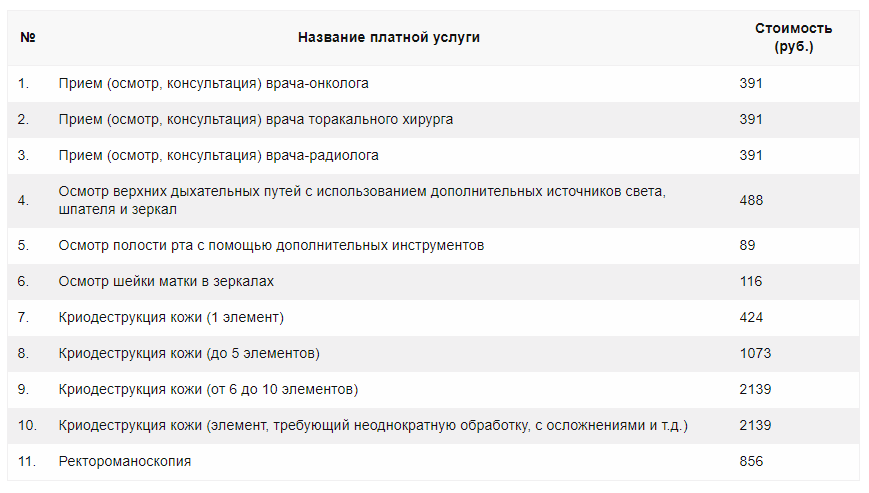 Клиникодиагностические исследованияРентгенодиагностические исследованияМагнитно-резонансная томографияКомпьютерная томографияУльтразвуковые исследованияФункциональные исследованияЭндоскопические исследованияЛечение в стационареХирургическое лечение (операции)Лучевое лечениеГистологические исследованияДополнительные услугиЗабор биологического материала для исследования№Название платной услугиСтоимость (руб.)1Анализ крови биохимический обычный6432Анализ мочи общий1933Общий (клинический) анализ крови развернутый3474Исследование уровня эритроцитов в крови1325Исследование уровня лейкоцитов в крови976Исследование уровня тромбоцитов в крови1897Соотношение лейкоцитов в крови (подсчет формулы крови)1658Исследование уровня ретикулоцитов в крови1759Определение размера эритроцитов30510Оценка гематокрита12011Исследование уровня общего гемоглобина в крови7312Определение концентрации C-реактивного белка в сыворотке крови12213Исследование уровня общего белка в крови10414Исследование уровня мочевины в крови11115Исследование уровня креатинина в крови12616Исследование уровня общего биллирубина в крови14117Исследование уровня глюкозы в крови17618Исследование уровня холестерина в крови11719Исследование уровня натрия в крови12520Исследование уровня калия в крови12521Исследование уровня  общего кальция в крови11722Исследование уровня хлоридов в крови11823Исследование уровня аспарат-трансаминазы в крови12124Исследование уровня аланин-трансаминазы в крови11925Исследование уровня амилазы в крови13526Исследование уровня щелочной фосфатазы в крови11927Исследование уровня фибриногена в крови16628Исследование уровня свободного тироксина сыворотки (Т4) крови15229Исследование уровня тиреоглобулина в крови15330Исследование уровня простатспецифического антигена в крови34431Исследование антител к рецептору тиреотропного гормона (ТТГ) в крови21132Микроскопическое исследование влагалищных мазков58033Микроскопическое исследование осадка мочи7734Определение белка в моче4735Исследование уровня желчных пигментов и их производных в моче4736Исследование уровня глюкозы в моче5837Обнаружения кетоновых тел в моче1738Определение концентрации водородных ионов (pH) мочи2739Определение удельного веса (относительной плотности) мочи2740Исследование уровня биллирубина в моче7941Исследование физических свойств периотениальной (асцитической) жидкости8442Исследование скорости оседания эритроцитов7343Определение основных групп крови (A, B, 0)14544Определение резус- принадлежности13545Исследование времени свертывания нестабилизированной крови или рекальцификации плазмы неактивированное13446Исследование времени кровотечения9547Определение протромбинового (тромбопластинового) времени в крови или в плазме10148Исследования уровня углекислого газа в крови45449Аутокоагуляционный тест15750Активированное частичное тромбопластиновое время (АЧТВ)12851Исследование феноменаклетки красной волчанки"48452Активированное протромбиновое время (АПТВ)12853Исследование эритроцитов с базофильной зернистостью13554Подсчет лейкоцитарной формулы с описанием форменных элементов крови - единичное13555Подсчет лейкоцитарной формулы с описанием морфологии форменных элементов крови - единичное20156Подсчет миелограмма39557Обработка венозной крови (получение сыворотки)6158Исследование уровня антигена аленогенных раков Са 125 в крови36359Онкомаркер Са-15336660Онкомаркер Са-24236361Определение концентрационной способности почек по Зимницкому17962Подсчет количества форменных элементов методом Нечипоренко18563Регистрация (предварительная и окончательная поступившего материала, паспортных данных пациента результатов исследований) ручная или на комьютере2064Подготовка сыворотки для определения маркера вирусного гепатитаВ"4965Подготовка сыворотки для определения маркера вирусного гепатитаС"4966Исследование уровня мочевой кислоты в крови11567Исследование уровня неорганического фосфора в крови11168Исследование уровня лактатдегидрогеназы в крови12869Исследование уровня креатинкиназы в крови13770Исследование уровня гамма-глютамилтрансферазы в крови11171Определение международного нормализованного отношения (МНО)19172Исследование уровня железа сыворотки крови13573Исследование уровня альбумина в крови11574Исследование уровня этанола в сыворотке крови11475Анализ крови биохимический общетерапевтический110876Анализ крови биохимический развернутый85277Коагулограмма72278Просмотр мазка крови для анализа аномалий морфологии эритроцитов, тромбоцитов и лейкоцитов14779Определение среднего содержания и средней концентрации гемоглобина в эритроцитах 5280Исследование тиреотропина сыворотки крови17081Исследование уровня общего магния в сыворотке крови13282Экспресс-исследование уровня тропонина в крови 27583Определение Д-димера11284Микроскопическое исследование спинномозговой жидкости, подсчет клеток в счетной камере (определение цитоза)16285Определение времени свертывания плазмы крови, активированного каолином и (или) кефалином7886Микрореакция преципитации9987Исследование уровня глюкозы в крови с помощью анализатора21288Аутоиммунные антитела к тиреопероксидазе(ауто At к ТПО)30589Диастаза мочи10390Молекулярно-биологическое исследование крови на  вирусный гепатит C (Hepatitis C virus)8091Молекулярно-биологическое исследование крови на  вирусный гепатит В (Hepatitis В virus)80№Название платной услугиСтоимость (руб.)1Рентгенография черепа в прямой проекции3552Рентгенография шейного отдела позвоночника4843Рентгенография поясничного отдела позвоночника5234Рентгенография крестца и копчика3975Рентгенография грудного отдела позвоночника5236Рентгенография ключицы2427Рентгенография ребрер4708Рентгенография грудины8159Рентгенография костей таза26210Рентгенография головки плечевой кости27511Рентгенография локтевой кости и лучевой кости35512Рентгенография запястья38013Рентгенография кисти руки38014Рентгенография бедренной кости39715Рентгенография костей голени39716Рентгенография предплюсны27517Рентгенография пяточной кости38018Рентгенография стопы в двух проекциях39719Рентгенография локтевого сустава39720Рентгенография лучезапястного сустава35521Рентгенография коленного сустава39722Рентгенография тазобедренного сустава39723Рентгенография голеностопного сустава38024Рентгенография акромиально-ключичного сустава25125Рентгенография грудино-ключичного сочленения48426Рентгенография придаточных пазух носа27527Рентгеноскопия легких20928Рентгенография легких (в одной проекции)26229Рентгенография легких (в двух проекциях)43930Рентгеноскопия пищевода с контрастным веществом33531Рентгеноскопия желудка и 12-перстной кишки50232Рентгенография пищеводного отверстия диафрагмы50233Рентгенконтроль прохождения контраста по желудку тонкой и ободочной кишке75334Ирригоскопия89135Рентгенконтроль прохождения контраста по толстому кишечнику68036Маммография (1 грудь в 2х проекциях)38037Внутривенная урография173138Обзорная урография38739Обзорный снимок брюшной полости и органов малого таза38740Фистулография102641Описание и интерпретация рентгенографических изображений23342Цифровая маммография (в одной проекции)313Примечание: При необходимости выполнения дополнительных снимков (прицельный снимок, снимки с увеличением объекта, снимки в нестандартных проекциях) оплата осуществляется в размере 50% стоимости основного исследованияПримечание: При необходимости выполнения дополнительных снимков (прицельный снимок, снимки с увеличением объекта, снимки в нестандартных проекциях) оплата осуществляется в размере 50% стоимости основного исследованияПримечание: При необходимости выполнения дополнительных снимков (прицельный снимок, снимки с увеличением объекта, снимки в нестандартных проекциях) оплата осуществляется в размере 50% стоимости основного исследования№Название платной услугиСтоимость (руб.)1МРТ брюшной полости с внутривенным контрастированием67812МРТ головного мозга с контрастированием67813МРТ малого таза с внутривенным контрастированием67814МРТ брюшной полости41335МРТ верхней конечности31536МРТ головного мозга31537МРТ лицевого отдела черепа31538МРТ нижней конечности31539МРТ органов малого таза315310МРТ позвоночника (один отдел)315311МРТ суставов (один сустав)315312МРТ шеи315313Описание и интерпретация магнитно-резонансных томограмм617№Название платной услугиСтоимость (руб.)1СКТ почек и надпочечников20982СКТ придаточных пазух носа20983СКТ головы20984СКТ грудной полости20985СКТ органов брюшной полости20986СКТ верхней конечности20987СКТ нижней конечности20988СКТ томография сустава20989СКТ органов малого таза у женщин209810СКТ органов таза у мужчин209811СКТ позвоночника спиральная (1 отдел)209812СКТ шеи209813Описание и интерпритация компьютерных томограмм91714СКТ головы с внутривенным болюсным контрастированием484215СКТ органов брюшной полости с внутривенным болюсным контрастированием.484216СКТ органов малого таза у женщин с внутривенным болюсным контрастированием484217СКТ органов малого таза у мужчин с внутривенным болюсным контрастированием4842№Название платной услугиСтоимость (руб.)1Ультразвуковое исследование желчного пузыря2742Ультразвуковое исследование желчного пузыря с определением его сократимости7523Ультразвуковое исследование забрюшинного пространства2744Ультразвуковое исследование лимфатических узлов (одна анатомическая зона)2745Ультразвуковое исследование надпочечников2746Ультразвуковое исследование печени2747Ультразвуковое исследование поджелудочной железы2748Ультразвуковое исследование почек и надпочечников7529Ультразвуковое исследование простаты28710Ультразвуковое исследование селезенки27411Ультразвуковое исследование щитовидной железы и паращитовидных желез27412Ультразвуковое исследование кожи (одна анатомическая зона)27413Ультразвуковое исследование костей27414Ультразвуковое исследование легких51315Ультразвуковое исследование матки и придатков33416Ультразвуковое исследование молочных желез51317Ультразвуковое исследование мочевыводящих путей27418Ультразвуковое исследование мочевого пузыря с определением остаточной мочи39419Ультразвуковое исследование мочеточников27420Ультразвуковое исследование органов мошонки27421Ультразвуковое исследование мягких тканей (одна анатомическая зона)27422Ультразвуковое исследование паращитовидных желез27423Ультразвуковое исследование плевральной полости51324Ультразвуковое исследование сигмовидной и прямой кишки27425Ультразвуковое исследование слюнных желез27426Ультразвуковое исследование средостроения27427Ультразвуковое исследование сустава27428Ультразвуковое исследование толстой кишки27429Ультразвуковое определение жидкости в брюшной полости75230Эхокардиография111031Ультразвуковое исследование матки и придатков трансвагинальное51732Ультразвуковое исследование предстательной железы трансректальное51733Ультразвуковое исследование брюшины27434Ультразвуковая топография27435Ультразвуковое исследование почек51336Ультразвуковое исследование мочевого пузыря21437Ультразвуковое исследование уретры27438Ультразвуковое исследование матки и придатков трасабдоминальное33639Ультразвуковое исследование пищевода27640Ультразвуковое исследование прямой кишки трансректальное51741Дуплексное сканирование сосудов щитовидной железы111842Ультразвуковое исследование гепатобиллиарной зоны75743Ультразвуковое исследование органов брюшной области комплексное998№Название платной услугиСтоимость (руб.)1Регистрация электрической активности проводящей системы сердца1762Расшифровка,описание и интерпритация электрокардиографических данных2233Электрокардиография с применением лекарственных препаратов (без стоимости лекарственных препаратов)4974Электрокардиография с применением медикаментов (с приемом калия)4975Электрокардиография с применением медикаментов( с применением нитроглицерина)5806Электрокардиография с физическими упражнениями3107Исследование непровоцированных дыхательных объемов и потоков220№Название платной услугиСтоимость (руб.)1Ларингоскопия10442Фарингоскопия10443Эзофагоскопия9054Бронхоскопия13945Эндосонография желудка24816Эзофагогастродуоденоскопия11687Эндосонография пищевода14308Толстокишечная эндоскопия17929Эндосонография желудка и двенадцатиперстной кишки300610Сигмоидоскопия145011Эндоскопическая эндонозальная ревизия полости носа, носоглотки и околоносовых пазух104412Фиброларингоскопия104413Аутофлюоресцентная ларингоскопия139414Бронхоскопия аутофлюоресцентная139415Толстокишечная видеоэндоскопия215016Удаление полипа толстой кишки эндоскопическое407617Удаление полипа толстой кишки с применением видеоэндоскопии407618Удаление ворсинчатых опухолей с применением видеоэндоскопии407619Эндоскопическое удаление ворсинчатых опухолей толстой кишки407620Бронхоскопия с применением видеосистемы139421Эзофагоскопия с применением видеоэндоскопии90522Эзофагогастродуоденоскопия с применением видеоэндоскопии116823Эндобронхиальное введение лекарственных препаратов при бронхоскопии175024Эндотрахеальное введение лекарственных средств (при кровотечении)1589№Название платной услугиСтоимость (руб.)1Ежедневный осмотр врачом-онкологом с наблюдением и уходом среднего и младшего медицинского персонала в Онкологическом отделении № 111062Ежедневный осмотр врачом-онкологом с наблюдением и уходом среднего и младшего медицинского персонала в Онкологическом отделении № 29243Ежедневный осмотр врачом-онкологом с наблюдением и уходом среднего и младшего медицинского персонала в Онкологическом отделении № 312854Ежедневный осмотр врачом-онкологом с наблюдением и уходом среднего и младшего медицинского персонала в Онкологическом отделении № 410415Ежедневный осмотр врачом-онкологом с наблюдением и уходом среднего и младшего медицинского персонала в Онкологическом отделении № 59156Ежедневный осмотр врачом-радиотерапевтом (радиологом) с наблюдением и уходом среднего и младшего медицинского персонала в Радиологическом отделении № 17437Ежедневный осмотр врачом-радиотерапевтом (радиологом) с наблюдением и уходом среднего и младшего медицинского персонала в Радиологическом отделении № 27838Ежедневный осмотр врачом-онкологом с наблюдением и уходом среднего и младшего медицинского персонала в дневном стационаре противоопухолевого лекарственного лечения2399Ежедневный осмотр врачом-онкологом с наблюдением и уходом среднего и младшего медицинского персонала в дневном стационаре радиотерапии39810Ежедневный осмотр врачом-онкологом с наблюдением и уходом среднего и младшего медицинского персонала в дневном стационаре хирургического лечения44611Суточное наблюдение реанимационного пациента4464№Название платной услугиСтоимость (руб.)Кожа, подкожно-жировая клетчатка, придатки кожиКожа, подкожно-жировая клетчатка, придатки кожиКожа, подкожно-жировая клетчатка, придатки кожи1Удаление поверхностно расположенных инородних тел897,202Вскрытие панариция315,803Некрэктомия2263,804Хирургическая обработка ткани или инфицированной ткани1268,755Иссечение поражений кожи1409,106Иссечение поражений подкожно-жировой клетчатки1409,107Широкие лампасные разрезы5197,308Сшивание кожи и подкожной клетчатки1198,559Ушивание открытой раны (без кожной пересадки)1385,7510Кожная пластика для закрытия раны1572,8511Вскытие фурункула (карбункула)327,5012Вскрытие и дренирование флегмоны (абсцесса)877,2513Удаление ангиомы кавернозной25704,2014Удаление звездчатой ангиомы25704,2015Удаление телеангиоэкстазий1865,3016Удаление атеромы1198,5517Удаление доброкачественных новообразований кожи5073,6518Иссечение опухолей кожи с пластикой местными тканями6564,1919Иссечение опухолей кожи с пластикой свободным кожным лоскутом7327,0020Удаление доброкачественных новообразований подкожно-жировой клетчатки10764,3521Удаление контагиозных малюсков1122,2522Иссечение рубцов кожи1409,1023Внутрикожная контурная пластика1409,1024Иссечение грануляций1385,7525Устранение рубцовой деформации2356,6026Удаление опухоли мягких тканей шеи1660,71Мышечная системаМышечная системаМышечная система27Разрез мышцы, сухожильной фасции и синовиальной сумки1865,3028Удаление новообразований мышцы2356,60Система органов кроветворенияСистема органов кроветворенияСистема органов кроветворения29Спленэктомия12583,60Иммунная системаИммунная системаИммунная система30Экстирпация лимфатических узлов8554,5031Лимфаденэктомия медиастальная11311,1032Лимфаденэктомия тазовая9856,7033Лимфаденэктомия шейная10652,2034Лимфаденэктомия забрюшинная7554,3035Лимфаденэктомия тазово-забрюшинная13095,9036Лимфаденэктомия абдоминальная при злокачественных новообразованиях желудка расширенная10128,8037Лимфаденэктомия воротная10189,2038Лимфаденэктомия подчелюстная10336,3539Лимфаденэктомия паховая7795,8540Лимфаденэктомия бедренная7795,8541Лимфаденэктомия пахово-бедренная7795,8542Лимфаденэктомия подвздошная7795,8543Лимфаденэктомия подмышечная7707,5044Операция фасциально-футлярные иссечения лимфатического аппарата21001,9545Расширенная лимфаденэктомия (с резекцией метастаз)17079,35Полость ртаПолость ртаПолость рта46Резекция губы9743,3547Резекция полости рта10575,8048Резекция гортани11646,0049Расширенная экстирпация гортани17548,9050Гемиглоссэктомия8070,7051Резекция нижней челюсти12495,3052Удаление слюнной железы7739,3553Резекция слюнной железы7739,3554Хордэктомия7191,9555Пластика дефектов глотки и оростомы7709,1556Пластика и реконструкция дефектов гортани и трахеи7709,15Верхние дыхательные путиВерхние дыхательные путиВерхние дыхательные пути57Постановка временной трахеостомы1204,8558Постановка постоянной трахеостомы1415,4059Механическая остановка кровотечения (передняя и задняя тампонада носа)313,0060Смена трахеостомической трубки386,5561Закрытие трахеостомы3415,6062Ларингэктомия14376,6063Резекция трахеи12515,6564Удаление новообразований полости носа10800,8765Удаление новообразования трахеи13182,40Нижние дыхательные пути и легочная тканьНижние дыхательные пути и легочная тканьНижние дыхательные пути и легочная ткань66Торакоцентез2142,9567Закрытие свища нижних дыхательных путей и легочной ткани10644,9568Разрез грудной стенки и плевры8030,0079Остановка кровотечения из нижних дыхательных путей8757,7570Торакотомия8757,7571Торакотомия пробная, диагностическая9274,9572Резекция грудной стенки13128,6573Плеврэктомия13128,6574Лобэктомия19107,4075Лобэктомия (билобэктомия) с резекцией и реконструкцией бронха, бифуркация трахеи21211,8076Искусственная вентиляция лекгих280,7077Удаление новообразования легкого (атипичная резекция)17317,8078Одномоментная  двусторонняя операция на легких18349,3579Пневмонэктомия20025,2280Пневмонэктомия с клиновидной резекцией бифуркации трахеи24236,0581Пневмонэктомия с циркулярной резекцией бифуркации трахеи24236,0582Пневмонэктомия  расширенная с резекцией соседних органов21632,3083Резекция легкого (более одной доли)18949,7584Анатомическая сегментэктомия легкого17266,4585Сегментэктомия легкого.Одномоментная двусторонняя операция на легких20790,6586Сегментэктомия легкого.Операция на единственном легком17296,6587Резекция бронха19722,5088Пластика бронха21714,9089Торакопластика12126,0590Пластические операции на легких (клиновидные и циркулярные резекции бронхов)20323,4591Реампутация культи бронха14994,5592Стернотомия11036,4093Билобэктомия19281,9094Билобэктомия комбинированная20820,8595Плевропневмонэктомия22776,30Сердце и перикардСердце и перикардСердце и перикард96Открытый массаж сердца7398,90МедиастинумМедиастинумМедиастинум97Удаление новобразований средостения18082,4598Транстернальное удаление опухоли средостения11576,45Печень и желчевыводящие путиПечень и желчевыводящие путиПечень и желчевыводящие пути99Тампонирование печени8940,40100Частичная гепатэктомия9957,70101Удаление доли печени20854,80102Холецистотомия7515,15103Дренирование желчного пузыря6768,90104Удаление инороднего тела или камня из желчного пузыря6663,65105Холецистэктомия10899,00106Наложение анастомоза желчного пузыря или желчного протока7838,40107Резекция с наложением анастомоза протока конец в конец11706,15108Операция на сфинкторе Одди16932,20109Оперативное лечение свища желчного пузыря8212,70110Наложение цистодуоденоанастомоза12711,90Поджелудочная железаПоджелудочная железаПоджелудочная железа111Частичная панкреатэктомия22678,30112Цистоэнтеростомия12711,90Пищевод,желудок,12-перстная кишкаПищевод,желудок,12-перстная кишкаПищевод,желудок,12-перстная кишка113Удаление инородного тела пищевода с помощью разреза10533,80114Гастротомия7374,30115Гастрэктомия20648,65116Гастродуоденэктомия10608,60117Резекция желудка20648,65118Гастероэнтеростомия (без гастрэктомии)8882,10119Ушивание язвы желудка или 12-ти перстной кишки8036,75120Пластика пищевода21684,70121Экстирпация пищевода19948,40122Резекция пищевода19565,00123Резекция пищевода субтотальная18942,55124Удаление доброкачественных опухолей пищевода17792,30125Иссечение дивертикула пищевода2651,25126Операция при пищеводно-респираторных свищах20174,80127Гастростомия8066,95128Реконструкция гастроэнтероанастомоза20648,65129Наложение гастроэнтороанастомозов20648,65130Наложение гастроэнтороанастамозов20648,65131Формирование обходных пищеводно-желудочных или пищеводно-пищеводных анастомозов20648,65Тонкий кишечникТонкий кишечникТонкий кишечник132Илеоэктомия7610,75133Еюнэктомия7821,30134Наложение анастомоза тонкой кишки в толстую кишку8758,35135Илеостомия8066,95136Еюностомия8066,95137Энтероэнтеростомия8637,57138Наложение дуоденоеюноанастомоза20648,65Толстый кишечникТолстый кишечникТолстый кишечник139Иссечение толстой кишки, частичное7610,75140Иссечение толстой кишки с анастомозом "конец в конец"7610,75141Тотальная колэктомия12437,85142Наложение анастомоза толстой кишки в тонкую кишку8758,35143Резекция и формирование стомы11517,35144Колостомия6616,35145Цекостомия6569,55146Аппендэктомия8036,75147Формирование обходного анастомоза толстого кишечника11650,95148Закрытие колостомы7948,75149Удаление полипа толстой кишки12407,65Сигмовидная и прямая кишкаСигмовидная и прямая кишкаСигмовидная и прямая кишка150Иссечение наружного свища прямой кишки6438,90151Удаление гоморроидальных узлов7191,95152Удаление полипа анального канала и прямой кишки7191,95153Резекция сигмовидной кишки14829,95154Экстирпация прямой кишки13131,60155Резекция прямой кишки14799,75156Иссечение эпителиального копчикового хода7919,70Женские половые органыЖенские половые органыЖенские половые органы157Удаление кисты яичника7821,60158Оофорэктомия лапароскопическая7691,80159Сальпинго-оофорэктомия лапароскопическая7691,80160Сальпингэктомия лапароскопическая7691,80161Резекция шейки матки8356,65162Разделение внутриматочных сращений6573,80163Субтотальная гистерэктомия (ампутация матки) лапаротомическая10824,90164Тотальная гистерэктомия (экстирпация матки) лапаротомическая10824,90165Влагалищная тотальная гистерэктомия (эктирпация матки) с придатками, без придатков10165,17166Расширенная гистерэктомия (экстирпация матки) с  удалением верхней трети влагалища, придатков, околоматочной клетчатки и региональных лимфатических узлов лапаротомическая10824,90167Удаление параовариальной кисты лапаротомическое5700,20168Иссечение новообразований молочной железы4807,60169Резекция молочной железы12546,20170Секторальная резекция  молочной железы (фиброаденома, липома, мастопатия, удаление добавочных долей)4714,05171Радикальная резекция9312,00172Секторальная резекция + радикальная Мастэктомия10536,55173Удаление полипа женских половых органов4343,85174Электродиатермоканизация шейки матки1628,10175Ампутация молочной железы7506,15176Мастэктомия10132,05177Мастэктомия радикальная (по Пэйти, Холстену-Майеру, Холстеду)10132,05178Мастэктомия с одномоментным эндопротезированием15014,13179Маммопластика9900,65180Эндопротезирование обеих молочных желез9930,85181Эндопротезирование после мастектомии9865,55182Отсроченное реконструкция молочной железы14311,45183Коррекция ореолярного комплекса молочных желез917,20184Мастэктомия с одномоментной маммопластикой ее ректообдоминальным лоскутом (с живота)28378,30185Мастэктомия с одномоментной маммопластикой ее торакодорзальным лоскутом (со спины)28378,30186Коррекция старых послеоперационных рубцов на сформированной молочной железе и передней брюшной стенке с элементами липосакции.Формирование сосково-ореолярного комплекса молочной железы21843,40187Радикальная масэктомия с одновременной овариоэктомией13999,55188Вульвэктомия9147,20189Вульвэктомия простая8837,60190Вульвэктомия тотальная9392,90191Экстирпация культи шейки матки8897,10192Операция Дюкена двусторонняя20121,00193Удаление доброкачественных опухолей вульвы и влагалища880,10Мужские половые органыМужские половые органыМужские половые органы194Локальное иссечение или разрушение полового члена7919,70Железы внутренней секрецииЖелезы внутренней секрецииЖелезы внутренней секреции195Гемитиреондэктомия11455,30196Полная тиреоидэктомия17518,70197Тиреоидэктомия10565,05198Парадитиреодэктомия8630,55199Субтотальная резекция щитовидной железы11455,30Центральная нервная системаЦентральная нервная системаЦентральная нервная система200Перевязка кровеносных сосудов(на голове)10045,35ПрочиеПрочиеПрочие201Оперативное лечение пахово-бедренной грыжи8014,70202Оперативное лечение пупочной грыжи8014,70203Оперативное лечение околопупочной грыжи8014,70204Оперативное лечение грыжи передней брюшной стенки8014,70205Оперативное лечение диафрагмальной грыжи10670,80206Лапаротомия8014,70207Диагностические и пробные лапаротомии8044,90208Диагностические и пробные лапоротомии с наложением гастростомы9720,15209Иссечение сальника7310,30210Резекция большого сальника7310,30211Разделение брюшных спаек7300,50212Экстрипация средних кист и свищей шеи8641,00213Ампутация нижней конечности7383,40214Ампутация верхней конечности7289,80215Липосакция передней брюшной стенки и боковых отделов живота22382,15216Удаление новообразований забрюшинного пространства12355,40217Удаление новообразований крестцово-копчиковой области12479,15218Иссечение новообразований мягких тканей8108,25219Резекция новообразований мягких тканей7519,70220Удаление опухоли мягких тканей с пластикой дефекта свободным кожным лоскутом16857,95221Операция фасциально-футлярные иссечения лимфатического аппарата и клетчатки шеи21411,15222Операция при острой кишечной непроходимости20922,75223Расширенная операция удаления глубокорасположенных опухолей метастатических тканей (сарком)20922,75224Симультантные операции20720,20225Ушивание эвентрации7006,05226Операция Ванаха12516,10227 Иссечение рубца (более 5см)2061,00228Пластика молочной железы (введение исскуственных имплантатов)34000,00229Редукционная мастопексия молочной железы двухсторонняя32200,00230Удаление искусственных имплантатов12000,00231Анестезиологическое пособие при пластической операции 30 мин.1646,00232Анестезиологическое пособие при пластической операции 60 мин.6258,00233Анестезиологическое пособие внутривенно с диприваном 30 мин.1646,00№Название платной услугиСтоимость (руб.)1Топометрическая подготовка к дистанционной гамма-терапии в статическом режиме (простая) — 1 поле133,102Топометрическая подготовка к дистанционной гамма-терапии в статическом режиме (сложная) — 1 поле219,403Топометрическая подготовка к дистанционной гамма-терапии в подвижном режиме (простая) — 1 поле179,854Топометрическая подготовка к дистанционной гамма-терапии в подвижном режиме (сложная) — 1 поле266,155Топометрическая подготовка для внутриполостной гамма-терапии на «Агат-В» — 1 поле246,406Топометрическая подготовка для внутриполостной гамма-терапии на «Селектрон» — 1 поле312,957Топометрическая подготовка к глубокой рентгено-терапия (простая) — 1 поле86,308Топометрическая подготовка к глубокой рентгено-терапия (сложная) — 1 поле172,659Разметка больного (простая) — 1 поле515,2510Разметка больного (сложная) — 1 поле562,0011Внутриполостная гамма терапия на «АГАТ-В3» (простая) — 1 процедура463,3012Внутриполостная гамма терапия на «АГАТ-В3» (сложная) — 1 процедура804,7013Внутриполостная гамма терапия на «Селектрон» (простая) — 1 процедура463,3014Внутриполостная гамма терапия на «Селектрон» (сложная) — 1 процедура804,7015Ручные «укладки», «зарядка» больной (простая)779,4516Ручные «укладки», «зарядка» больной (сложная)1182,3017Ручные «укладки», «разрядка» больной (простая)773,2518Ручные «укладки», «разрядка» больной (сложная)1219,6519Проведение сеанса дистанционной гамма-терапии в статическом режиме (простая) — 1 процедура259,8520Проведение сеанса дистанционной гамма-терапии в статическом режиме (сложная) −1 процедура513,7021Проведение сеанса дистанционной гамма-терапии в подвижном режиме (простая) −1 процедура259,8522Проведение сеанса дистанционной гамма-терапии в подвижном режиме (сложная) −1 процедура513,7023Глубокая рентгенотерапия (простая) — 1 поле157,2524Глубокая рентгенотерапия (сложная) — 1 поле284,1525Короткофокусная рентгенотерапия (простая) — 1 поле157,2526Короткофокусная рентгенотерапия (сложная) — 1 поле284,1527Разметка на КТ (с маской)7041,3628Планирование лучевого лечения2889,8329Лучевое лечение на ускорителе 6МЭВ1769,9630Лучевое лечение на ускорителе 16МЭВ2284,45№Название платной услугиСтоимость (руб.)1Цитологическое исследование (профилактическое)4602Цитологическое исследование (диагностическое)8873Цитологическое исследование (профилактическое) методомжиткостнойтехнологии5134Гистологическое исследование биопсийного материала 1 категории сложности7725Гистологическое исследование биопсийного материала 2 категории сложности12536Гистологическое исследование биопсийного материала 3 категории сложности15617Просмотр гистологического материала1148№Название платной услугиСтоимость (руб.)1Осмотр (консультация) врача- специалиста2132Внутривенное введение лекарственных препаратов (без стоимости лекарственных препаратов)2893Внутримышечное введение лекарственных препаратов (без стоимости лекарственных препаратов)694Подкожное введение лекарственных препаратов (без стоимости лекарственных препаратов)695Наложение повязки при заболевании мышц2286Наложение повязки при нарушении целостности лимфотической системы1667Наложение повязки при нарушении целостности кожных покровов6638Наложение повязки при операции на молочной железе643Забор биологического материала для исследованияЗабор биологического материала для исследованияЗабор биологического материала для исследования№Название платной услугиСтоимость (руб.)1Получение влагалищного мазка2092Получение цервикального мазка2093Взятие крови из периферической вены834Взятие крови из центральной вены2165Взятие крови из пальца616Биопсия кожи11647Биопсия мышцы4678Биопсия лимфатического узла30899Биопсия слизистых полости рта67410Биопсия языка46711Биопсия миндалины, зева и аденоидов48412Биопсия глотки, десны и язычка48413Биопсия преддверия полости рта48414Биопсия тканей губы45615Биопсия слизистой оболочки гортани67416Биопсия слизистой оболочки полости носа69217Биопсия слизистой оболочки носоглотки69218Биопсия слизистой гортаноглотки69019Биопсия слизистой ротоглотки67420Пункция плевральной полости82821Влагалищная биопсия55722Биопсия тканей матки59623Биопсия отверстия бартолиновой железы59624Пункция заднего свода влагалища32325Биопсия молочной железы чрескожная53526Биопсия шейки матки137327Зондирование матки48928Биопсия полового члена55929Парацентез111230Кольпоскопия48131Получение мазка отпечатка с поверхности кожи22832Биопсия опухолей, опухолеподобных образований мягких тканей37433Получение отделяемого из соска молочной железы23334Получение мазка с шейки матки17035Зондирование свищей37436Биопсия щитовидной или паращитовидной железы под контролем ультразвукового исследования164737Биопсия непальпируемых новообразований молочной железы аспирационная вакуумная под контролем ультразвукового исследования164738Биопсия кистозных образований молочной железы с полной эвакуацией кистозного содержимого под контролем ультразвукового исследования179439Биопсия других локализаций под контролем ультразвукового исследования (тонкоигольная)179440Биопсия печени под контролем ультразвукового исследования298141Биопсия предстательной железы под контролем ультразвукового исследования298142Биопсия других локализаций под контролем ультразвукового исследования (толстоигольная)298143Биопсия трахеи, бронхов при эндоскопии44744Биопсия пищевода с помощью эндоскопии75845Биопсия желудка с помощью эндоскопии75846Биопсия двенадцатиперстной кишки с помощью эндоскопии69447Биопсия ободочной кишки эндоскопическая69448Биопсия сигмовидной ободочной кишки с помощью эндоскопических технологий69449Биопсия слизистой ротоглотки под контролем эндоскопического исследования44750Биопсия тканей гортани под контролем ларингоскопического исследования44751Биопсия слизистой оболочки носоглотки под контролем эндоскопического исследования44752Биопсия слизистой гортаноглотки под контролем эндоскопического исследования44753Биопсия тканей грушевидного кармана под контролем эндоскопического исследования44754Биопсия прямой кишки с помощью видеоэндоскопических технологий69455Биопсия пищевода с использованием видеоэндосистемы75856Биопсия желудка и двенадцатиперстной кишки с использованием видеоэндоскопии75857Биопсия толстокишечная с использованием видеоэндоскопии694